City of Albuquerque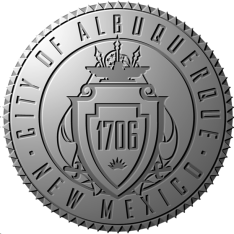 Department of Health, Housing & HomelessnessAPPENDIX #16:  Certification of Compliance with Federal Funding RequirementsThe undersigned HEREBY GIVE ASSURANCE THAT:If the percentage of federal funds that makes up the total program or project costs is greater than 0%, the Applicant agency named below will specifically comply and act in accordance with all applicable federal law governing programs receiving federal funds, including but not necessarily limited to:Age Discrimination Act of 1975, prohibiting discrimination on the basis of age. 45 CFR Part 91.Civil Rights Act of 1964 (Title VI), providing that no person in the United States will, on the grounds of race, color, or national origin, be excluded from participation in, be denied the benefits of, or be subjected to discrimination. 45 CFR Part 80. Education Amendments of 1972 (Title IX of the Education Amendments of 1972, 20 U.S.C. 1681, 1682, 1683, 1685, and 1686), providing that no person in the United States will, on the basis of sex, be excluded from participation in, be denied the benefits of, or be subjected to discrimination under any educational program or activity. 45 CFR Part 86. Rehabilitation Act of 1973 (Section 504 of the Rehabilitation Act of 1973, 29 U.S.C. 794, as amended, providing that no otherwise qualified handicapped individual in the United States will, solely by reason of the handicap, be excluded from participation in, be denied the benefits of, or be subjected to discrimination. USA Patriot Act (amending 18 U.S.C. 175-175c), prescribing criminal penalties for possession of any biological agent, toxin, or delivery system of a type or in a quantity that is not reasonably justified by a prophylactic, protective, bona fide research, or other peaceful purpose. The act also establishes restrictions on access to specified materials. “Restricted persons,” as defined by the act, may not possess, ship, transport, or receive any biological agent or toxin that is listed as a select agent.Public Health Security and Bioterrorism Preparedness and Response Act, provides protection against misuse of select agents and toxins, whether inadvertent or the result of terrorist acts against the US homeland, or other criminal act. 42 U.S.C. 262a; 42 CFR Part 73. Controlled Substances Act provides that grantees are prohibited from knowingly using appropriated funds to support activities that promote the legalization of any drug or other substance included in Schedule I of the schedule of controlled substances established by Section 202 of the Controlled Substances Act, 21 U.S.C. 812. This limitation does not apply if the recipient notifies the GMO that there is significant medical evidence of a therapeutic advantage to the use of such drug or other substance or that federally sponsored clinical trials are being conducted to determine therapeutic advantage. Limited English Proficiency. Recipients of federal financial assistance must take reasonable steps to ensure that people with limited English proficiency have meaningful access to health and social services and that there is effective communication between the service provider and individuals with limited English proficiency. Title VI of the Civil Rights Act of 1964. Construction-Related Requirementsa.	Architectural Barriers Act of 1968 (as amended 42 U.S.C. 4151 et seq.) sets forth requirements to make facilities accessible to, and usable by, the physically handicapped and include minimum design standards. All new facilities designed or constructed with HHS grant support must comply with these requirements. 41 CFR 102-76; 36 CFR 1191.b.	Clean Air and Clean Water Act provides for the protection and enhancement of the quality of the nation’s air resources to promote public health and welfare and for restoring and maintaining the chemical, physical, and biological integrity of the nation’s waters. 42 U.S.C. 7606 and EO 11738.c.	Safe Drinking Water Act provides for the protection of underground sources of drinking water that have an aquifer, which is the sole source of drinking water. No grant may be entered into for any project that the EPA Administrator determines may contaminate such aquifer. 10.	Health, Safety, and Related Requirements	a.	HHS funds may not be spent for an abortion.b.	Funds appropriated for HHS may not be used to carry out any program of distributing sterile needles or syringes for the hypodermic injection of any illegal drug.c.	Standards for Privacy of Individually Identifiable Health Information (the Privacy Rule) implements the Health Insurance Portability and Accountability Act (HIPAA) of 1996, 42 U.S.C. 1320d et seq., which governs the protection of individually identifiable health information. The Privacy Rule is administered and enforced by HHS’s OCR and is codified at 45 CFR Parts 160 and 164. The Privacy Rule applies only to covered entities. d.	Confidentiality of Patient/Client Records. Section 543 of the PHS Act, 42 U.S.C. 290dd-2, requires that records of substance abuse patients be kept confidential except under specified circumstances and purposes. The covered records are those that include the identity, diagnosis, prognosis, or treatment of any patient maintained in connection with any program or activity relating to substance abuse education, prevention, training, treatment, rehabilitation, or research that is conducted, regulated or directly or indirectly assisted by any department or agency of the United States. 42 CFR Part 2. e.	Drug Free Workplace Act of 1988, requires that all organizations receiving grants from any federal agency agree to maintain a drug free workplace. The recipient must notify the awarding office if any employee of the recipient is convicted of violating a criminal drug statute. 42 U.S.C. 701 et seq.; 45 CFR Part 82.f.	Pro-Children Act imposes restrictions on smoking in facilities where federally funded children’s services are provided. The Act specifies that smoking is prohibited in any indoor facility (owned, leased, or contracted for) used for the routine or regular provision of kindergarten, elementary, or secondary education or library services to children under the age of 18. In addition, smoking is prohibited in any indoor facility or portion of a facility (owned, leased or contracted for) used for the routine or regular provision of federally funded health car, day care, or early childhood development. 20 U.S.C. 7183.Agency Name											Typed Name of Authorized Board Official:							Title:												Signature:								Date:			